Aanvraagformulier erkenning door CultuurLinkGegevens van de verenigingNaam van de VerenigingNaam		Website		Sociale media		E-mail		Locatie (adres)				Rekeningnummer		Gegevens bestuurNaam voorzitter		E-mail voorzitter		Naam secretaris		E-mail secretaris		Contactpersoon CultuurLink  Let op! Alle contact tussen CultuurLink en de vereniging verloopt via deze gegevens.Naam		Adres		Telefoon		E-mail		Voorstelling van de verenigingStel jouw vereniging voor in maximaal 100 woorden. Deze tekst kan in publicaties gebruikt worden om jouw vereniging voor te stellen. Wat is de culturele werking van jouw vereniging?PrivacyCultuurLink Ronse springt zorgvuldig om met uw gegevens. Ze worden veilig bewaard en enkel gebruikt voor de werking van CultuurLink. Wij geven je gegevens niet door aan andere partijen, tenzij je daar toestemming voor geeft of daarvoor een wettelijke basis is. Misschien krijgen we de vraag naar de gegevens van uw vereniging. Deze worden in principe niet vrijgegeven tenzij u daar hieronder toestemming voor geeft. Het kan in het belang van uw vereniging zijn om bepaalde gegevens te delen.  Een volledige privacyverklaring vindt u op de website: www.ronse.be/privacyverklaringU kan hieronder vrij aankruisen welke gegevens gepubliceerd mogen worden. (‘Ja’ indien gepubliceerd, ‘Nee’ indien niet)Volgende gegevens kunnen worden gepubliceerd, oa. op de website en het infomagazine ‘Ronse, uw stad’:Bijlagen(Digitale) kopie van de statuten en/of huishoudelijk reglement. VerzekeringsbewijsEventueel materiaal om de werking van uw vereniging te staven (flyer, programma …)Toe te voegen door CultuurLink AdviesCollegebeslissingBrief naar de vereniging met de beslissingAlgemene bepalingenDe aanvragende vereniging verklaart hierbij kennis genomen te hebben van de voorwaarde tot erkening door CultuurLink en hiermee akkoord te gaan.De voorzitter	De secretaris________________________________	________________________________Datum en handtekening	Datum en handtekening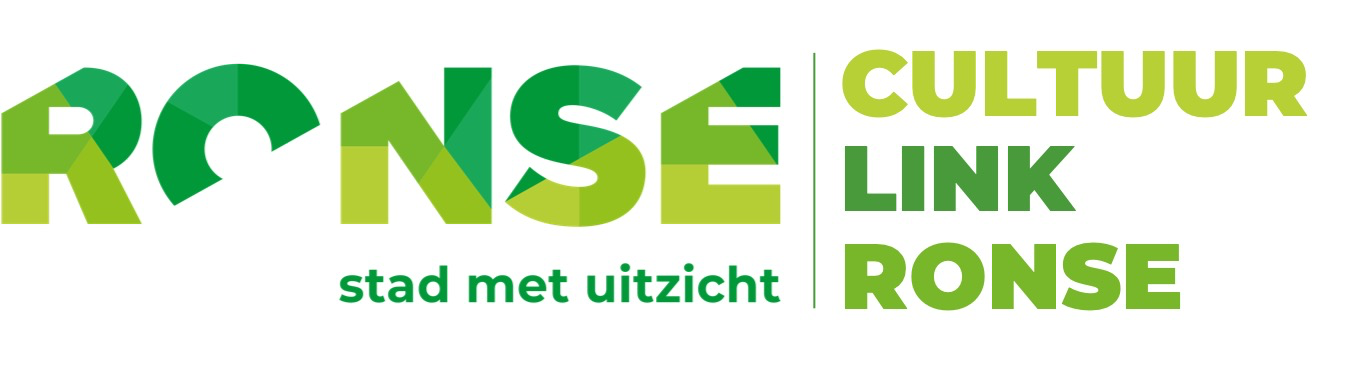 Publiceren?JaNeeNaam van de verenigingxCategorieE-mailadres van de verenigingTelefoonnummerWebsite/sociale mediaNaam van de voorzitterNaam van de contactpersoon